SELETUSKIRI /TUGIPOSTIDEL REKLAAMTAHVELTugipostidel reklaamtahvel: 1tkMõõtmed: mõõt 2200 mm x 1722 mm x 80 mm (vt. ka joonist allpool)Eksponeeritava pinna mõõtmed: 1522 mm x 1522 mmKonstruktsiooni kirjeldus: alumiinium alusega ja alumiinium raamiga. Reklaami ees on klaas, mis tuleb avada reklaami vahetamiseks. Värvus: hõbedane. Reklaami kinnitamise moodus: mehhaaniline paigaldus – hoone sissepääsu juurdes olevale maa-alale kinnitataval tugipostil.Reklaamide sisu: nädala pakkumised, sooduspakkumised. Allpool on toodud reklaamplakati illustreeriv pilt. Lisamärkus: LED valgustus stendi sees, klaasi all.Paigaldaja: Lidl Eesti OÜ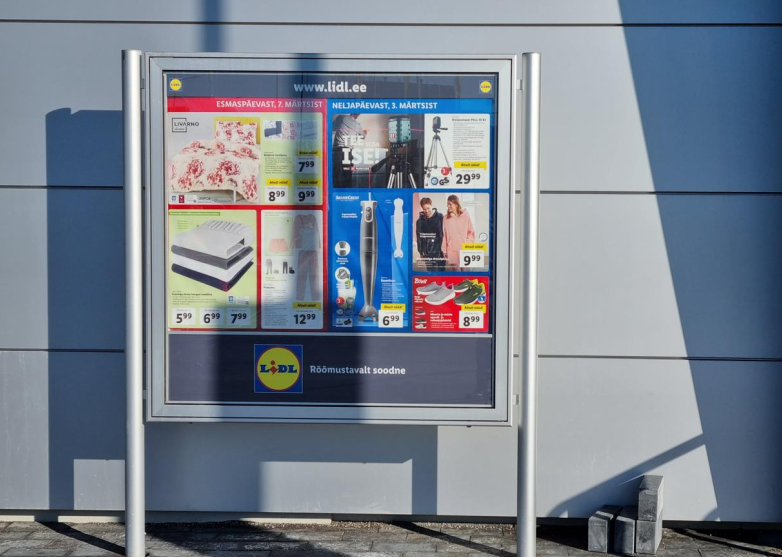 Joonis 1. Reklaamtahvel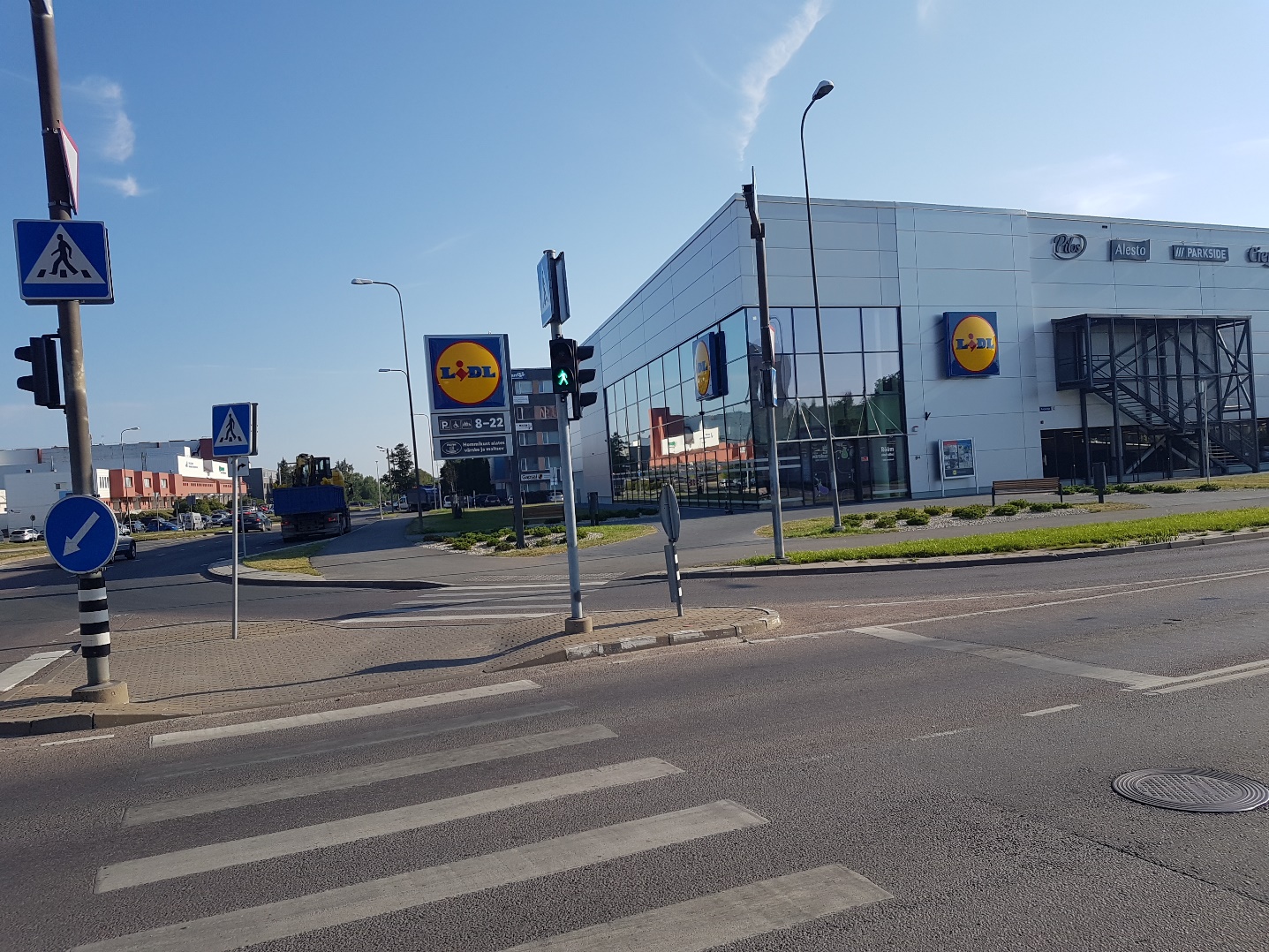 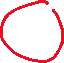 Joonis 2. Reklaamtahvel (tähistatud) on paigutatud hoone sissepääsu juurde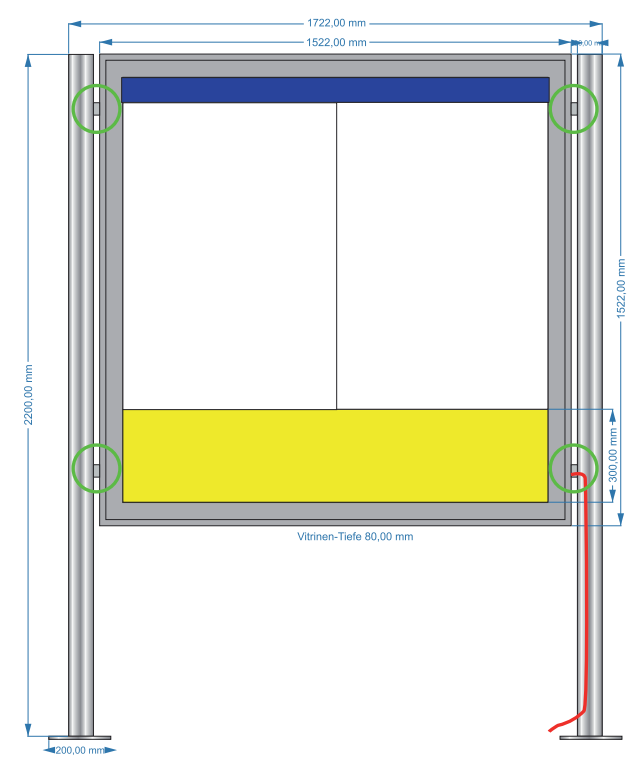 Joonis 3. Reklaamtahvli tehniline lahendus